«Зелёная» площадка №8, г. Фурманов, ул. НаримановскаяПриложение к паспорту «зеленой» площадки №8Карта (схема) расположения земельного участка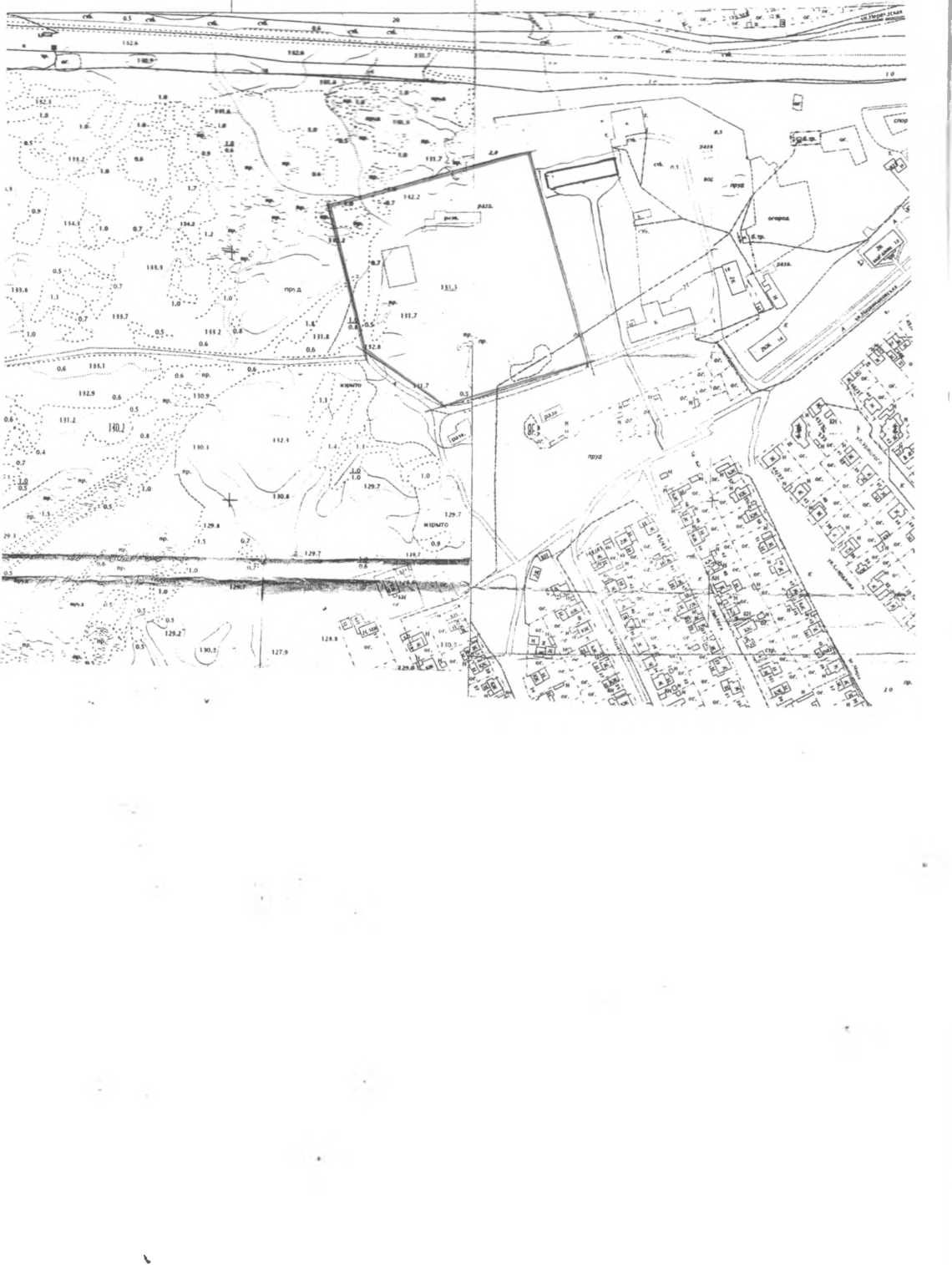 Фотографии земельного участка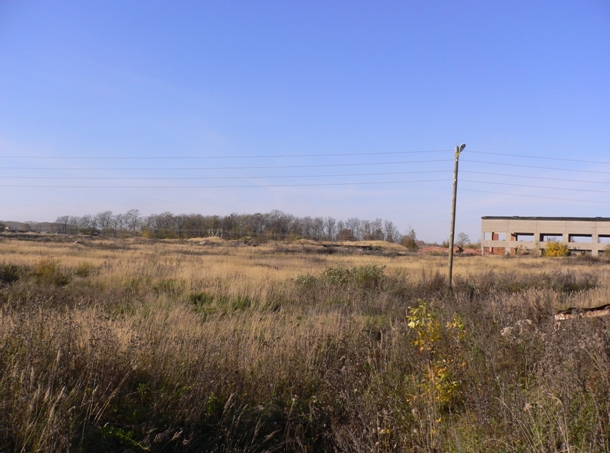 Фото земельного участка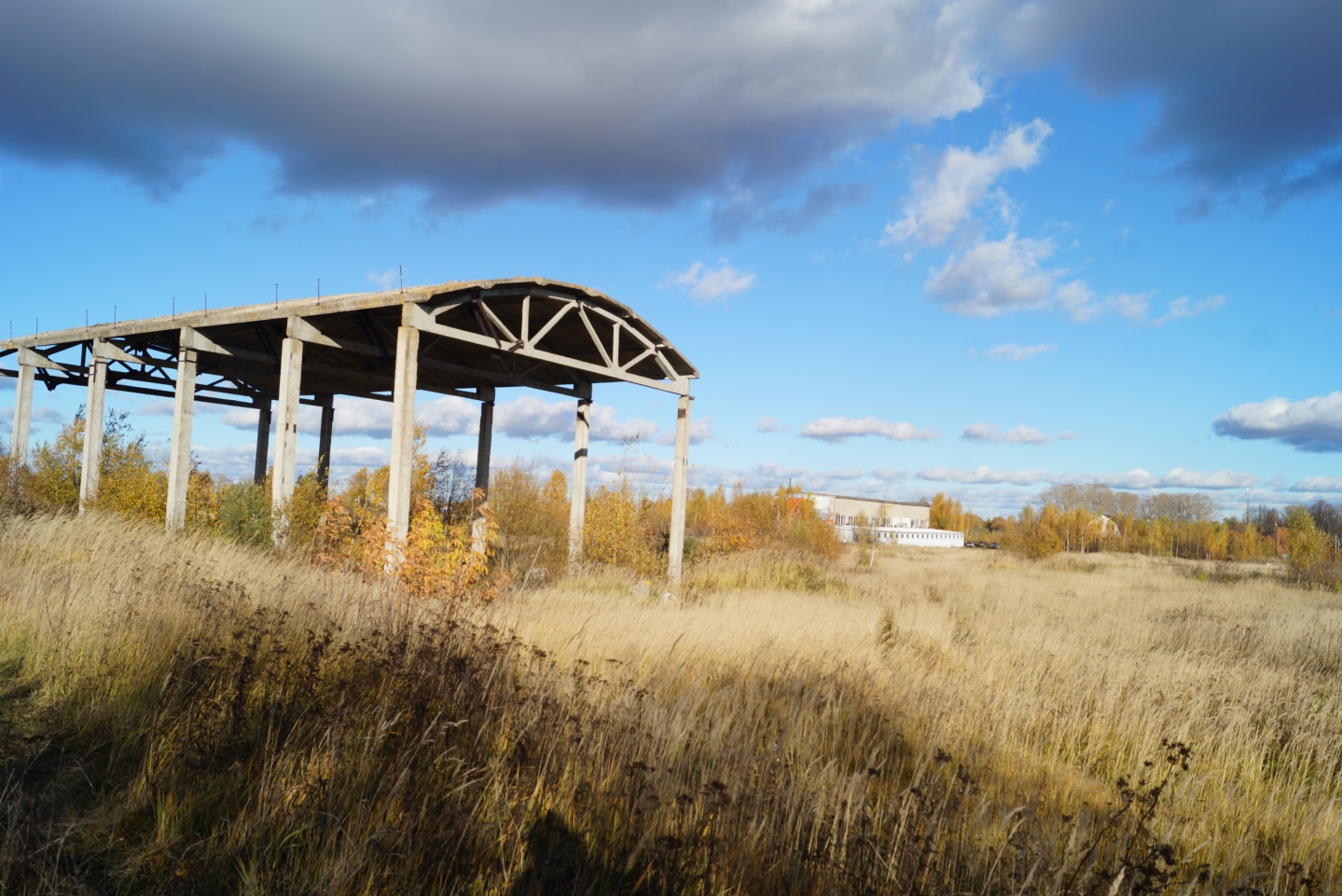 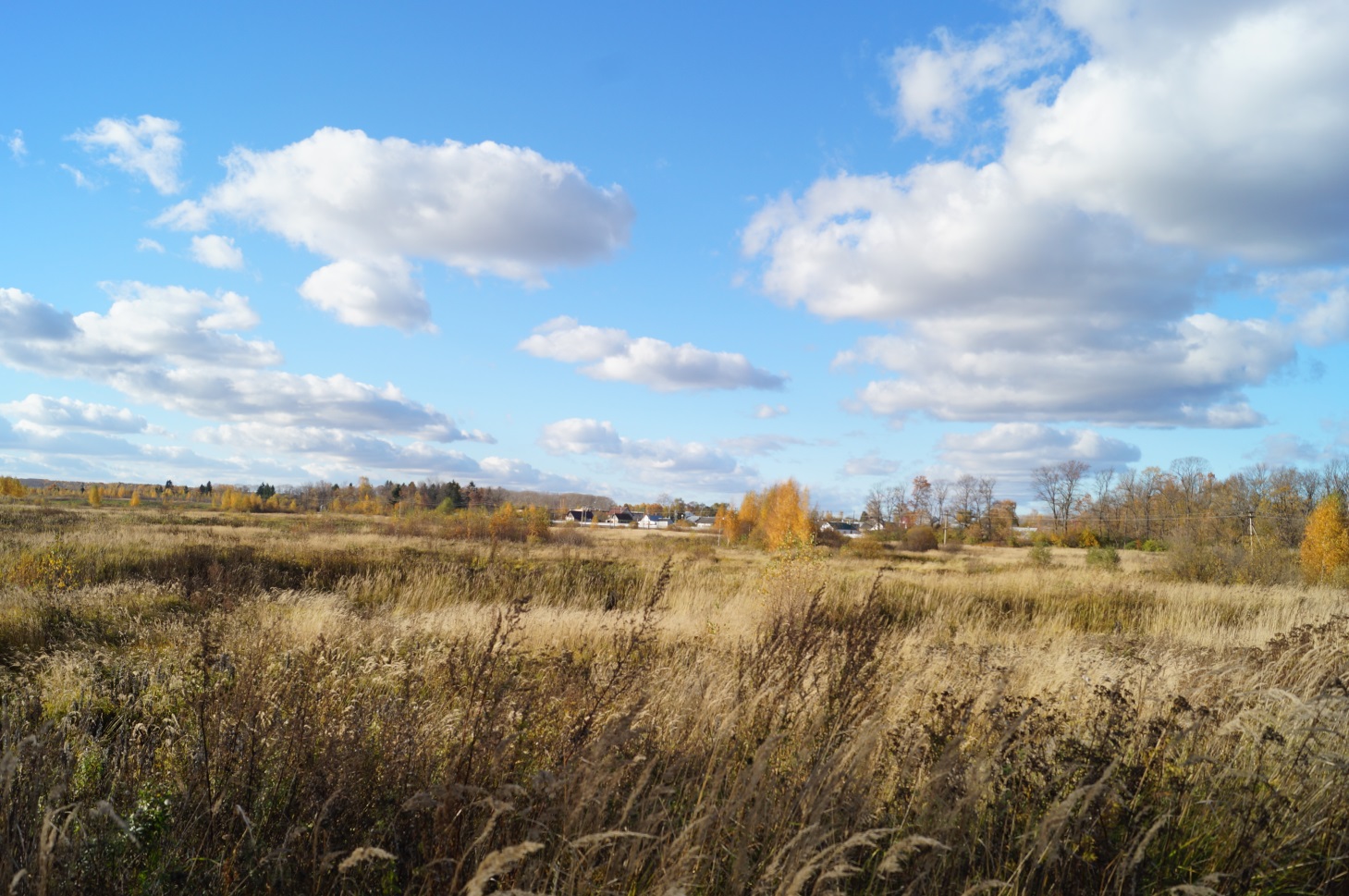 Класс объекта       Земельный участок Кадастровая стоимость участка (руб.)Категория земель(формулировка в соответствии с Земельным Кодексом РФ) земли населенных пунктовНазначение земельного участка (промышленное, жилищное, общественное, сельскохозяйственное использование или любое)промышленное использованиеОписание земельного участка (форма, рельеф и т.п.)рельеф – равнинный  Площадь (га) 1,8Описание местоположение объекта                                                 Район  Фурмановский районНаселенный пункт г.Фурманов, ул.Наримановская (территория бывшего кирпичного завода)СобственникГосударственная собственностьКонтактное лицо (Ф.И.О.)Устинова Ю.В.Координаты для контакта  тел. (49341) 2-12-25e-mail: furmekon@mail.ruПервичное назначение объекта Возможное направление использования участкаИнженерные коммуникации Водопровод (наличие, возможность подключения, расстояние до точки подключения, возможность бурения скважин)возможность подключения Электроэнергия (имеющаяся мощность в наличии, возможность подключения, расстояние до точки подключения) возможность подключения 6 кВт        1500 мОтопление (состояние, возможность подключения, расстояние до точки подключения) возможность подключенияГаз (имеющаяся мощность в наличии, возможность подключения, расстояние до точки подключения) возможность подключения Канализация (состояние, возможность подключения, расстояние до точки подключения) возможность подключения 300 м Подъездные пути Собственные подъездные пути (имеются, асфальтная или грунтовая дорога, по пересечённой местности, отсутствуют)имеются, грунтовая дорогаСобственная железнодорожная ветка (имеется, отсутствует)отсутствуетРасстояние до основных автомагистралей, наименование автомагистралей (км) до автомагистрали Иваново-Кострома Расстояние до ближайшей ж/д станции (км) до ст. Фурманов Северной ж/дРасстояние до возможной точки врезки в ж/д пути (км)0,15Расстояние до ближайшего жилья (км)0,1Картографические материалы (карта расположения объекта на местности, либо кадастровый план территории) по возможности кадастровые выписки( Формат JPG)имеетсяФотография объекта (Формат JPG)имеетсяЮридическая документация Наименование и номер документа (договор аренды, свидетельство о праве собственности)Вид права государственная собственностьОбременения Процент готовности (наличие или стадия готовности землеустроительной документации)Предполагаемая форма участиялюбая форма использованияДополнительные сведения (длительность прохождения административных процедур и т.п.)Дата подготовки сведений2019 г.